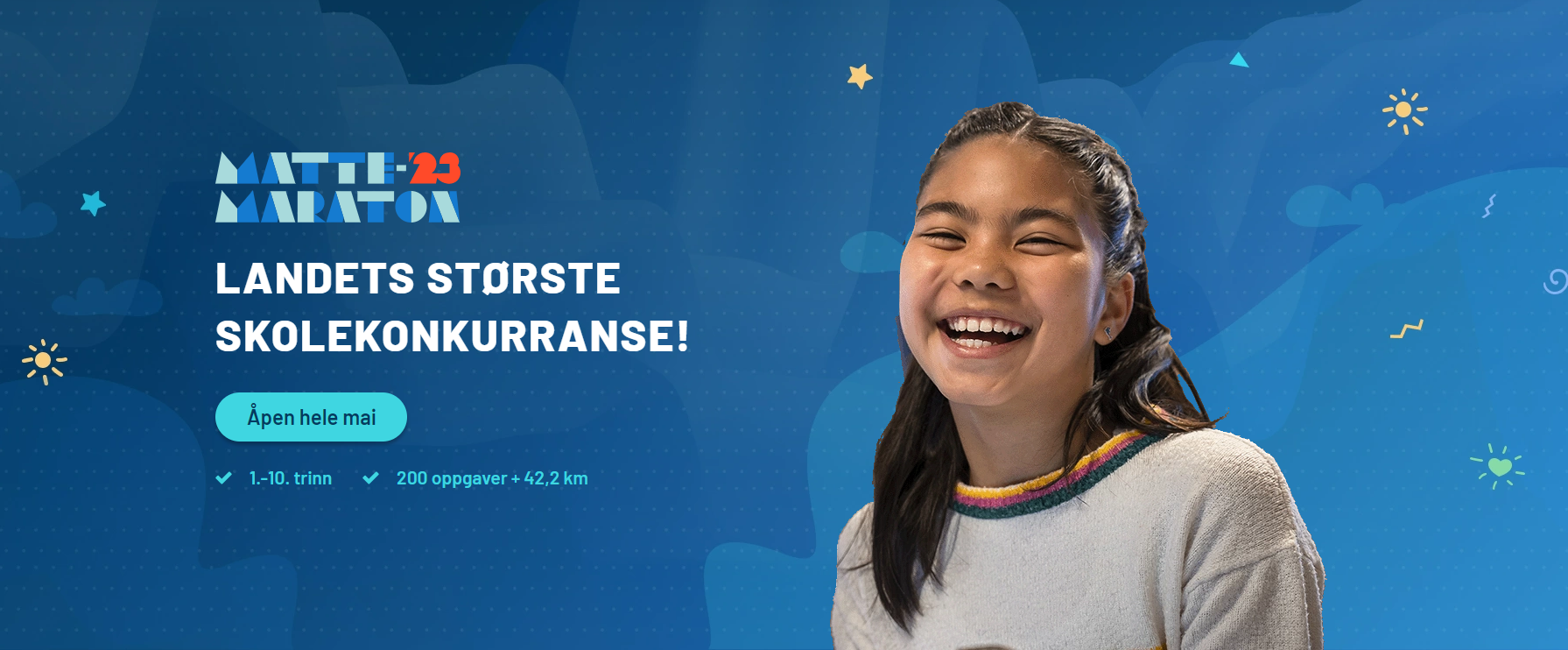 MatteMaraton 2023Vårens vakraste eventyr og Noregs største skulekonkurranse blir arrangert i mai, og Ytre Arna skule er sjølvsagt med! MatematikkMatteMaraton skal fremme engasjement for realfaga. Her møter elevane oppgåver innafor alle emne i matematikk. Gode problemløysingsoppgåver og matematikk i praksis krev elevar som er uthaldande og kreative. Målet er 200 oppgåver på eit valt nivå, då har ein fullført ei maratonløype.Fysisk aktivitetI tillegg har MatteMaraton ein aktivitetsdel, med formål å auke fysisk aktivitet. Elevane loggar all aktivitet, som å gå eller sykle til skulen, aktivitet i friminutta, trening og turar. Målet er maratondistansa på 42,2 km. Slik gjer vi detKonkurransen startar 2. mai og varer ut heile månaden. Elevane jobbar med MatteMaraton både på skulen og heime. Matematikkoppgåvene er digitale og elevane loggar på med sin feide-brukar. Løyste oppgåver blir registrert automatisk, og lærar har heile tida oversikt. Fysisk aktivitet må registrerast, ved å rekna om til meter og kilometer. På skulen hjelper vi elevane, men for aktivitet på ettermiddagstid og eventuelt i helger treng nok dei yngste elevane hjelp av nokon heime. Spør oss på skulen dersom det er uklart kva du skal gjere!Logg på her: https://kikora.no/PremiarDet blir sjølvsagt premiar! MatteMaraton har premiering både på individ-, klasse- og skulenivå. Her på YA vil vi dessutan lage oss ei lokal oversikt over rekna matematikkoppgåver og distanse for fysisk aktivitet for alle elevane på skulen. Då kan vi følgje med på skulen sin progresjon, og det blir nokre overraskingar til alle undervegs! 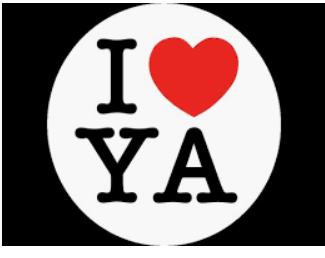 Meir informasjon? Sjå https://mattemaraton.no/